Зайти на сайт mo.foxford.ru.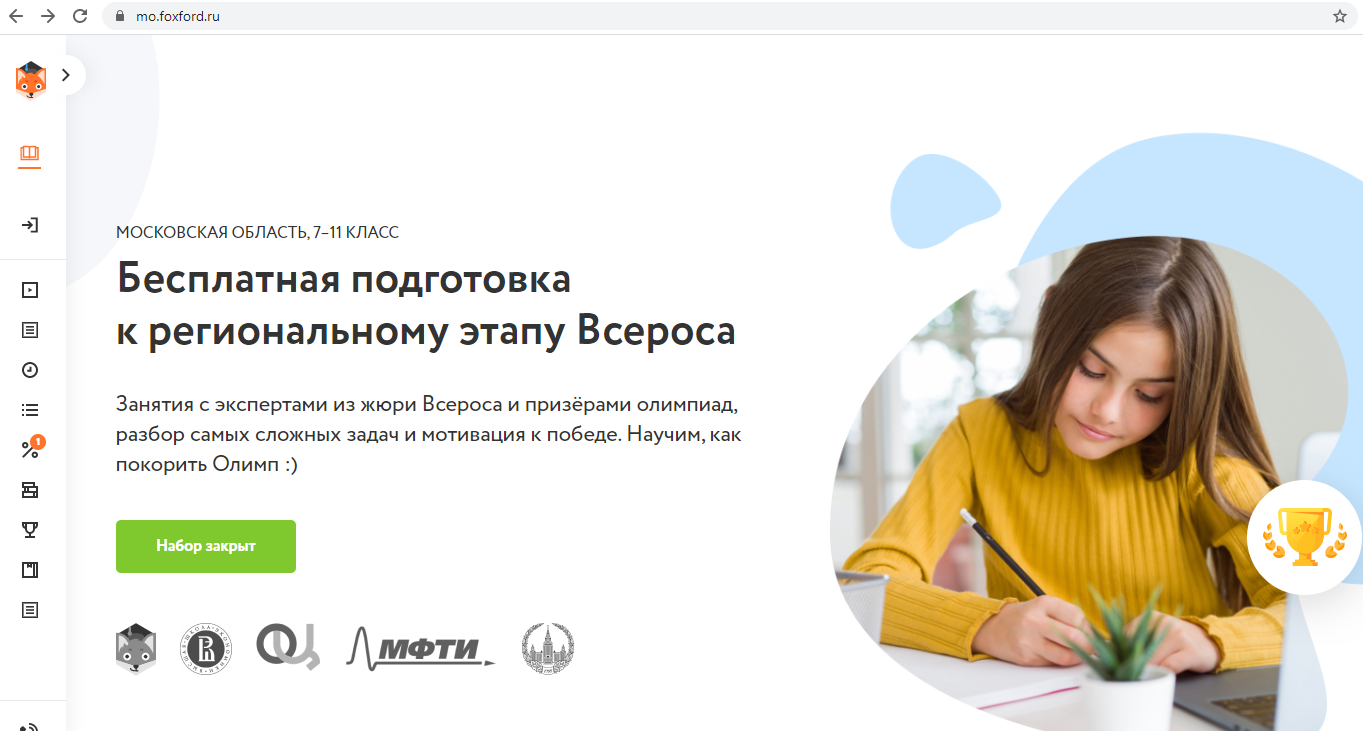 Перейти на вкладку «учителю»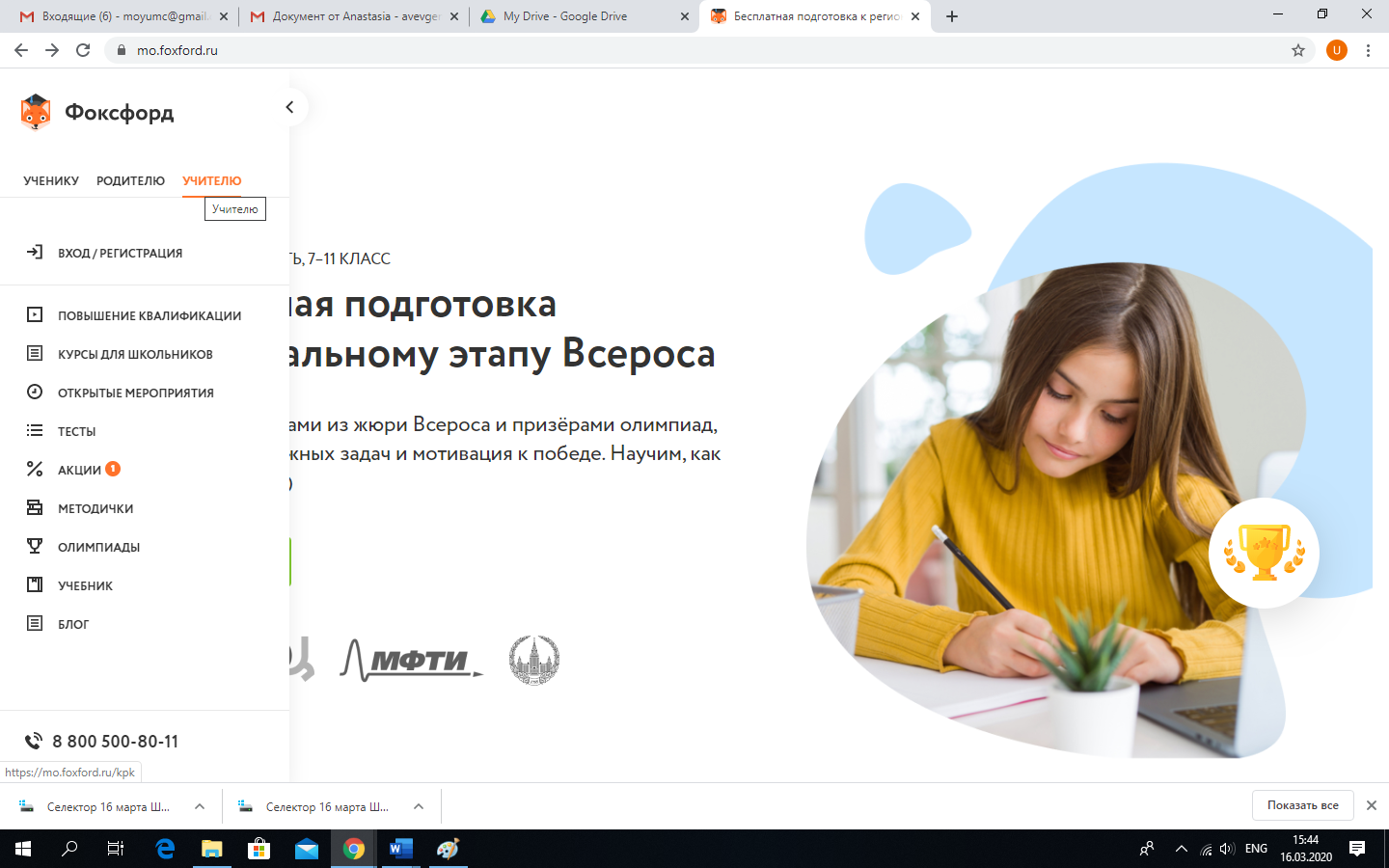 Зарегистрируйтесь, заполнив предложенные поля.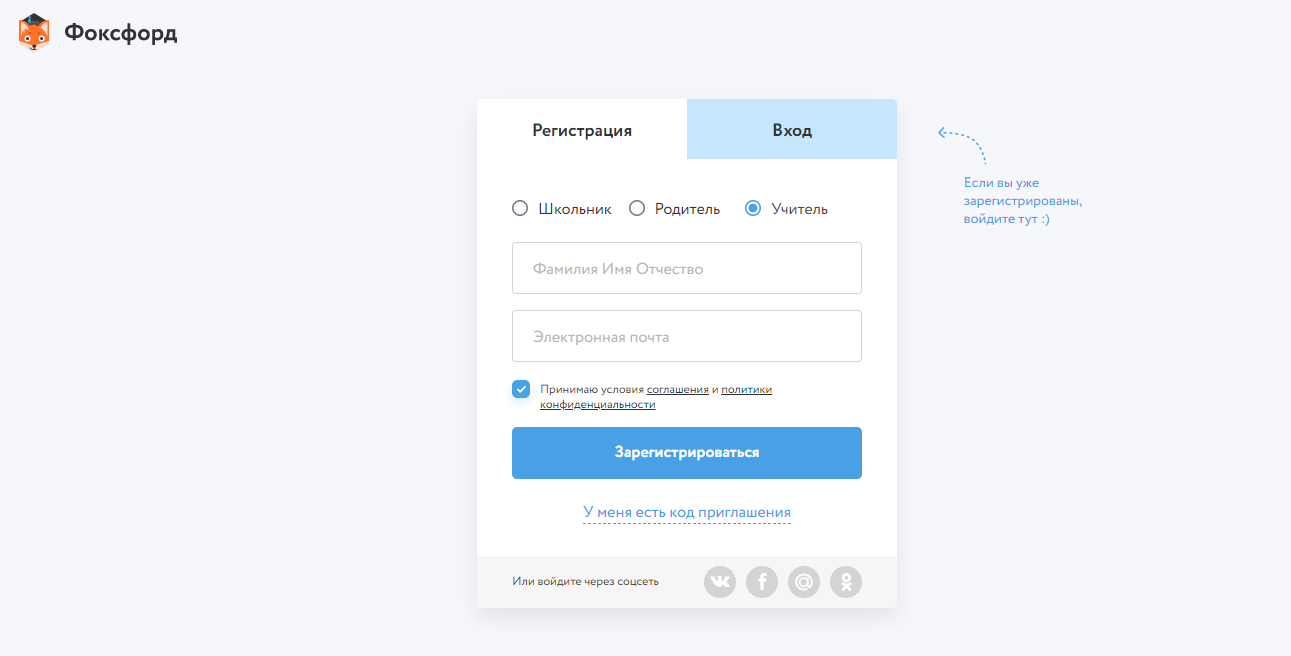 Зайдите на e-mail  и подтвердите адрес электронной почты.Как создать класс и добавить в него учеников?Зайдите в раздел «Мои классы» и нажмите кнопку «Создать новый класс»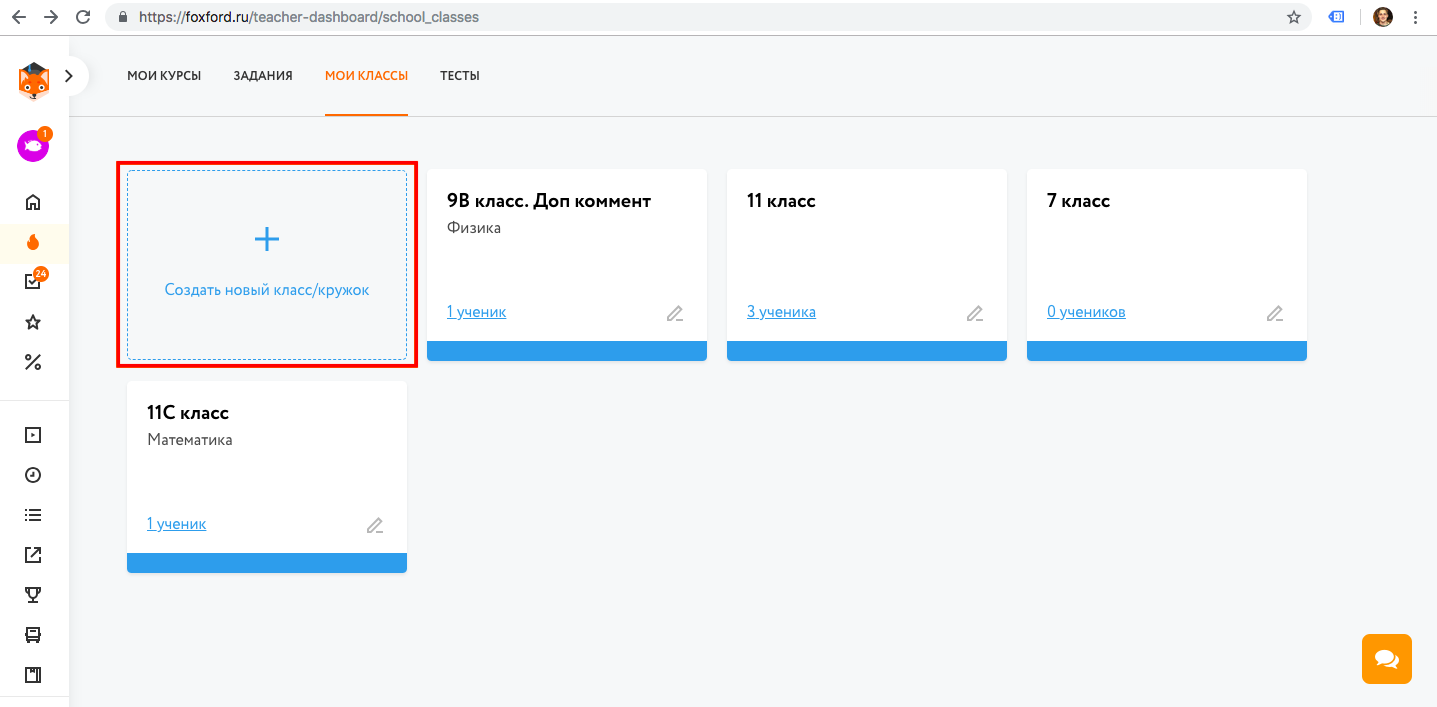 Заполните появившуюся форму информацией о классе, который вы хотите создать и нажмите «Сохранить»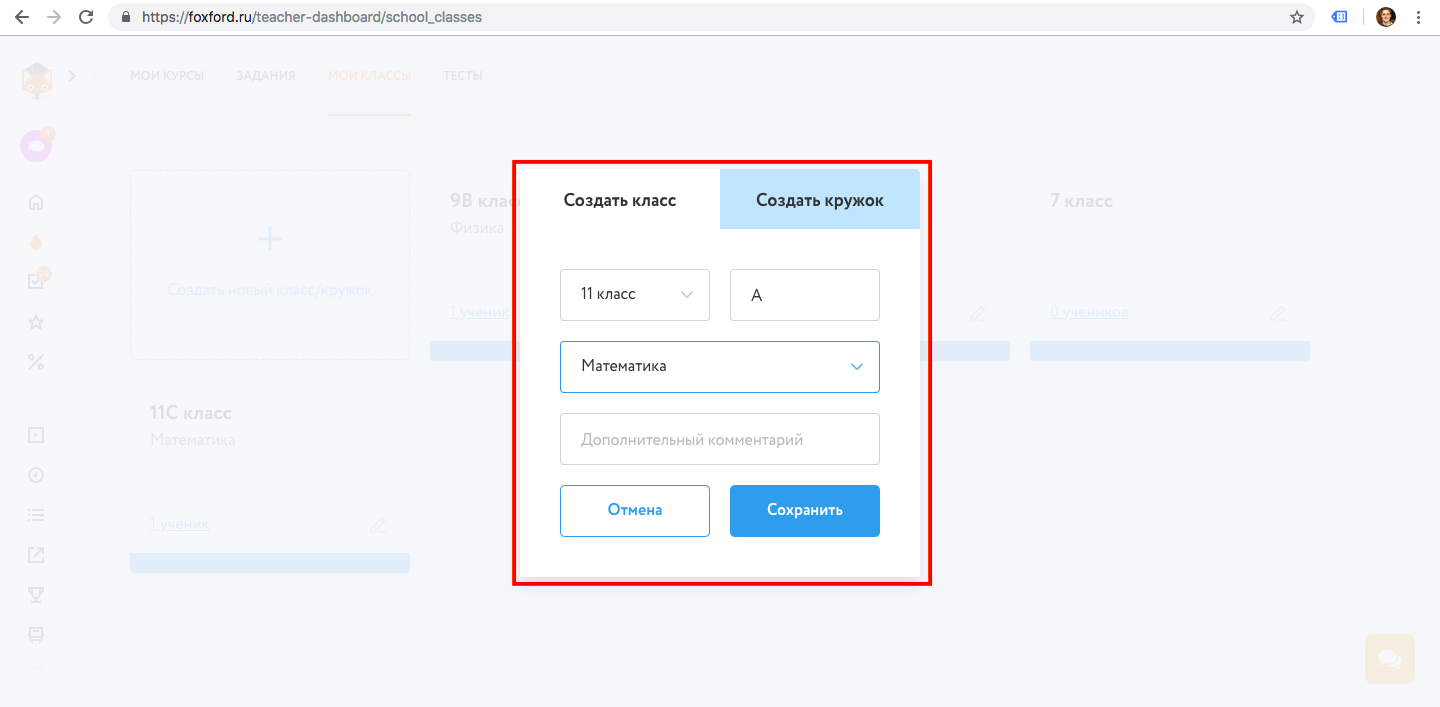 У вас появился созданный класс, нажмите на него.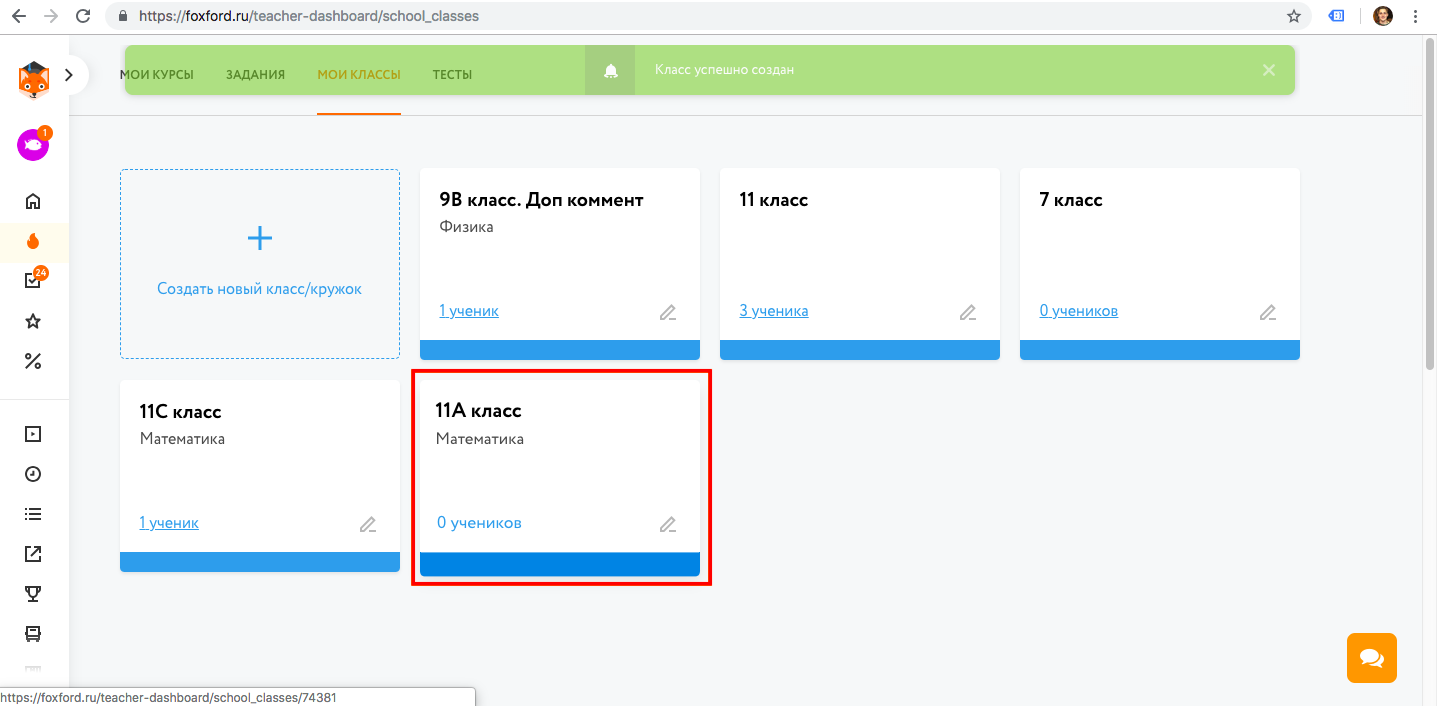 У каждого класса есть отдельная ссылка для приглашения учеников. Скопируйте и отправьте её ученикам по почте или в соцсети.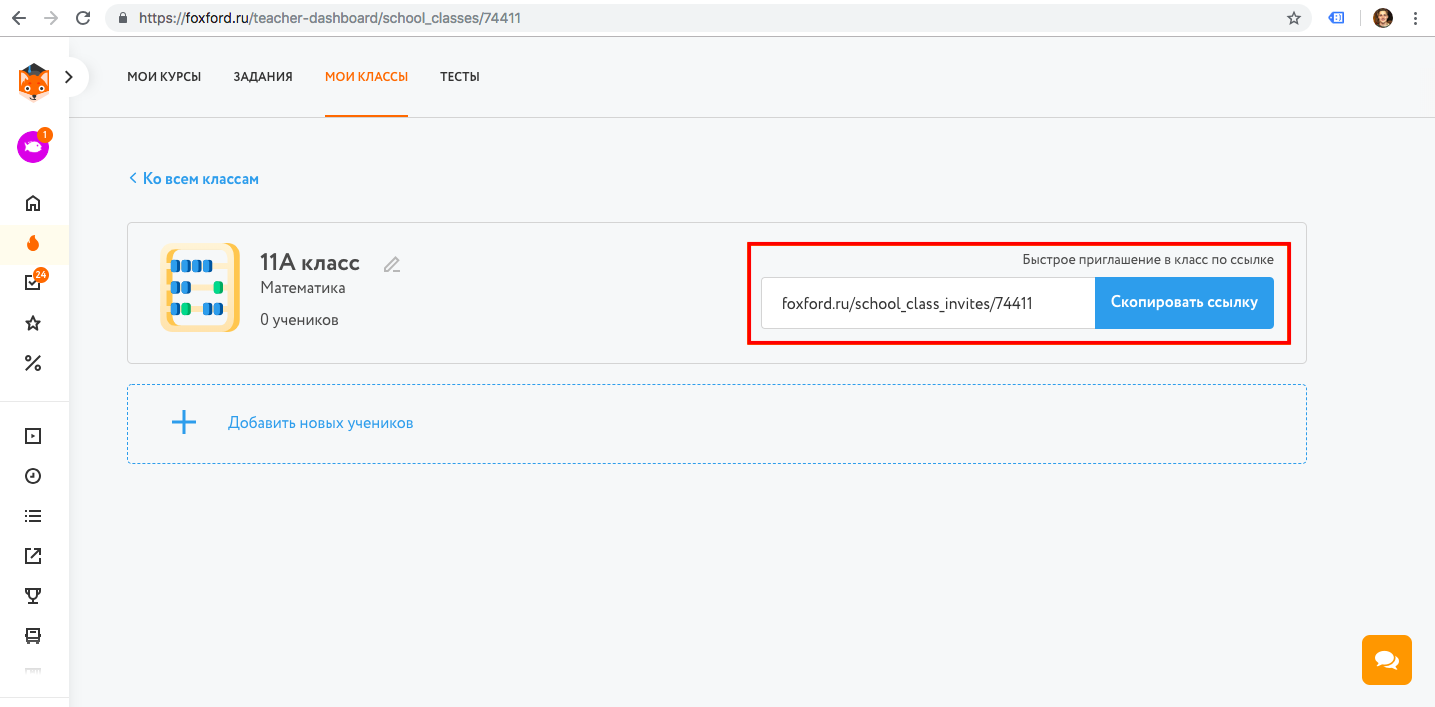 Если вы не знаете электронные почты или контакты учеников в социальной сети, вы можете пригласить каждого ученика отдельно. Для этого зайдите в класс и нажмите «Добавить новых учеников».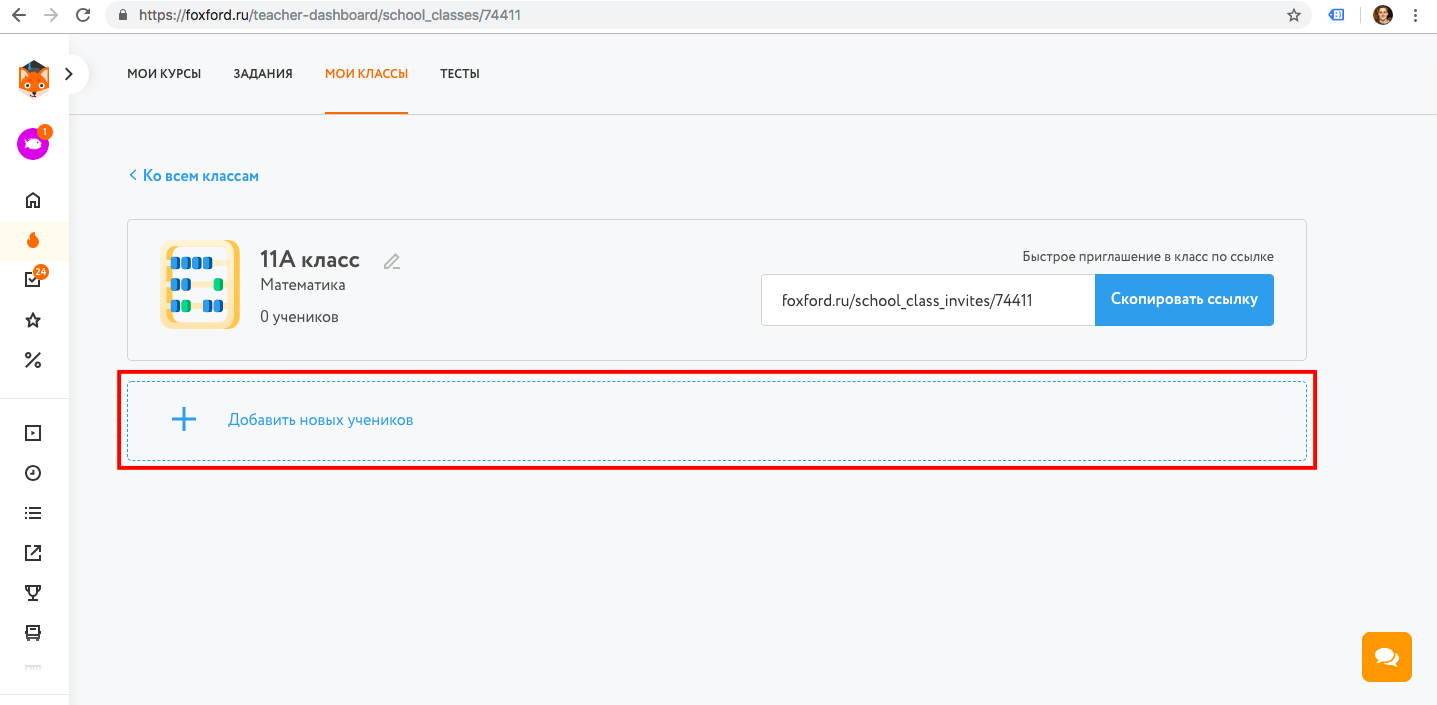 Введите имя и фамилию ученика, нажмите «Создать приглашения»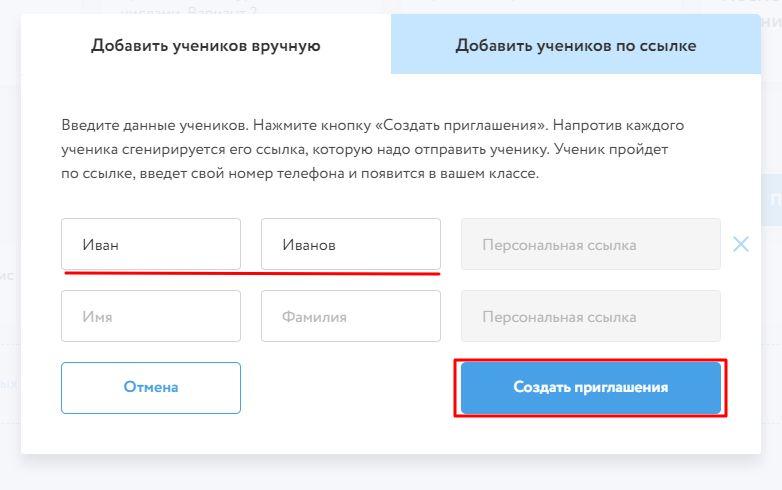 Отправьте эту ссылку ученику в смс, по почте или в соцсетях. Помимо этого вы можете распечатать приглашения на принтере и раздать их школьникам и их родителям.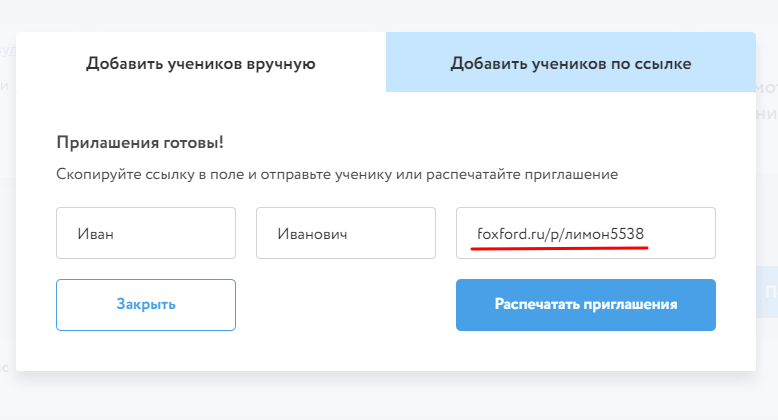 Ученик увидит приглашение, примет его и появится в вашем классе. После этого вы сможете пригласить его на классные часы, онлайн-тест и занятия по истории математики.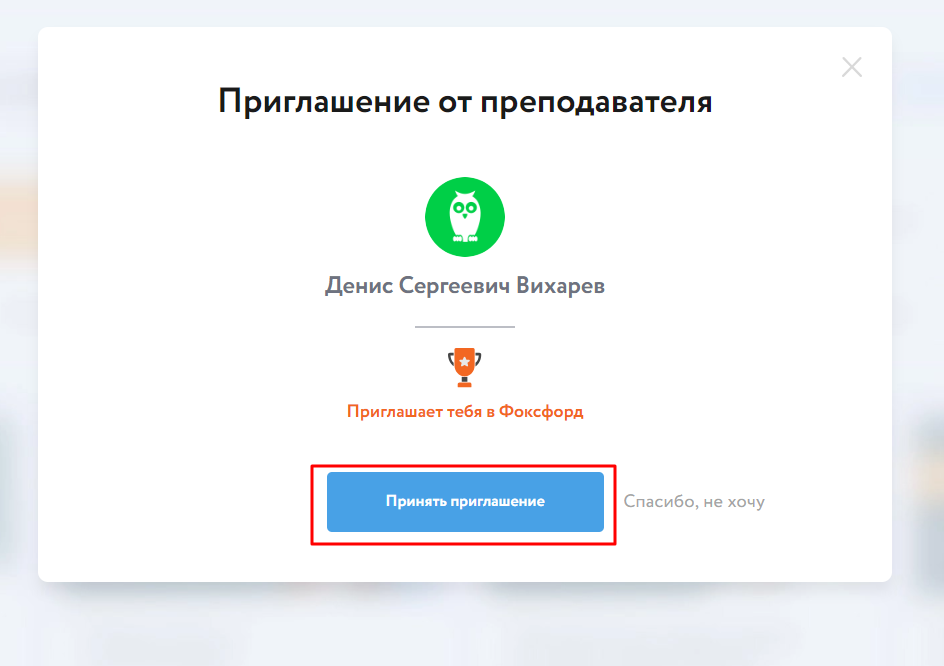 Где ученики могут активировать код приглашения?Ученик должен перейти по ссылке foxford.ru/p или выбрать «У меня есть код приглашения» в окне регистрации, чтобы активировать код приглашения.